I. Listen and match (1pt) (Nghe và nối)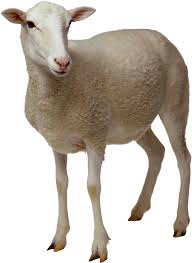 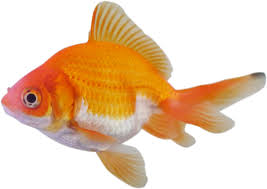 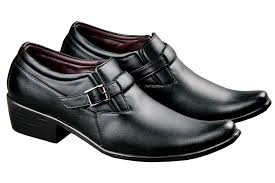 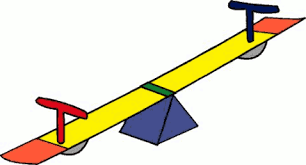 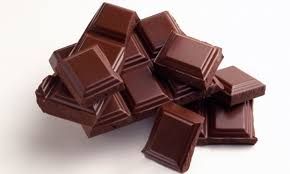 II. Listen and circle (1pt) (Nghe và khoanh tròn)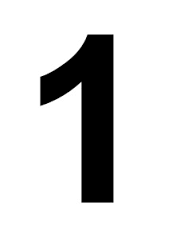 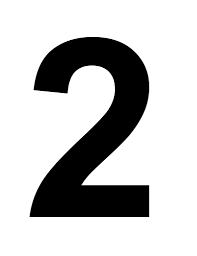 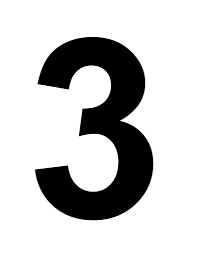 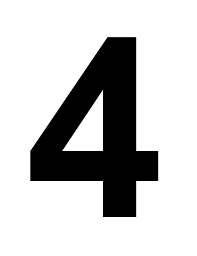 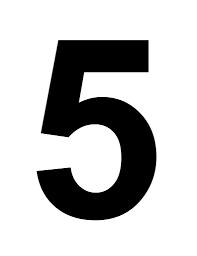 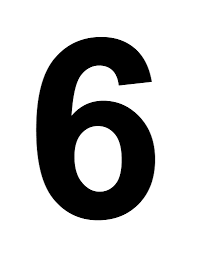 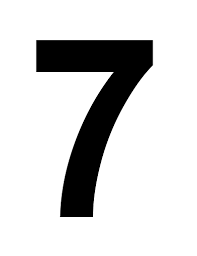 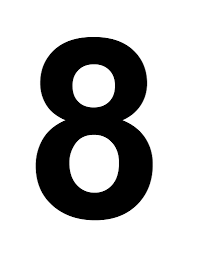 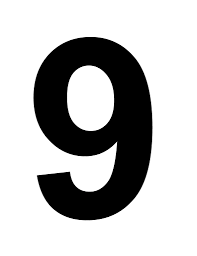 III. Listen and number (1pt) (Nghe và ghi số)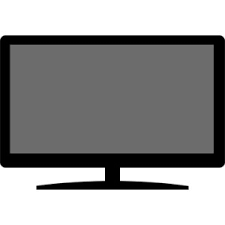 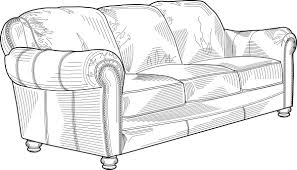 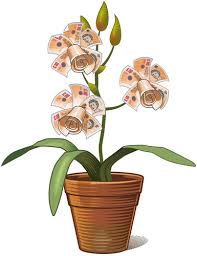 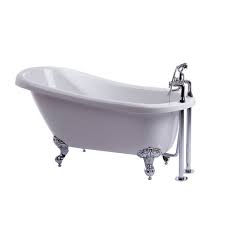 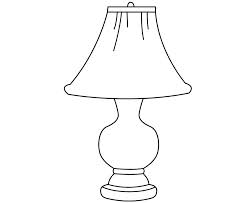 IV. Listen and tick (1pt) (Nghe và đánh dấu )1. a.             b.2. a.                         b.3. a.                       b.     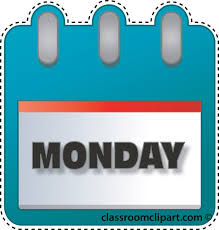 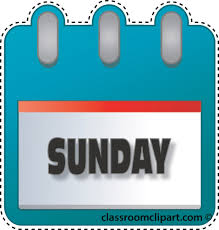 4. a                        b.        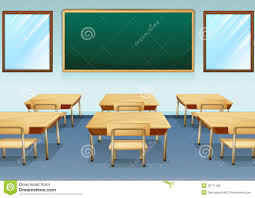 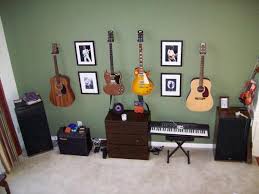 5. a.                   b. 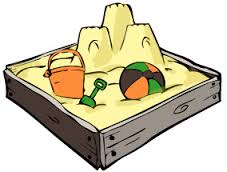 V. Listen and complete (1pt) (Nghe và hoàn thành)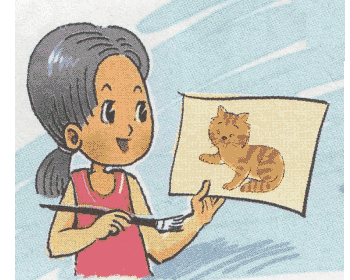 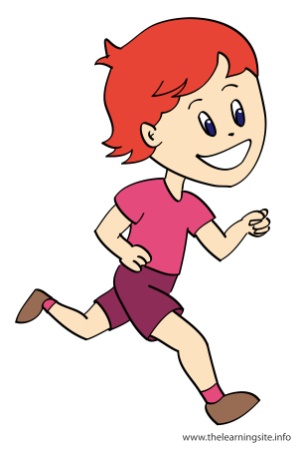 1. I can  ……….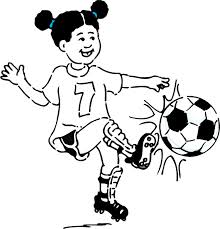 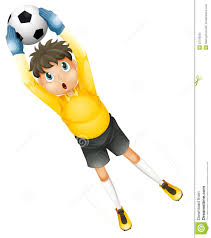 2. I can ……….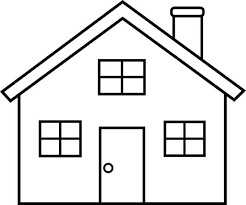 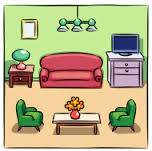 3. This is my ……….4. There ‘s a ……….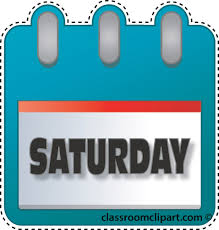 5. It’s ……….ANSWER KEYI. Listen and match (1pt) (Nghe và nối)II. Listen and circle (1pt) (Nghe và khoanh tròn)III. Listen and number (1pt) (Nghe và ghi số)IV. Listen and tick (1pt) (Nghe và đánh dấu )1. a.             b.2. a.                         b.3. a.                       b.     4. a                        b.        5. a.                   b. V. Listen and complete (1pt) (Nghe và hoàn thành)1. I can  ……….2. I can ……….3. This is my ……….4. There ‘s a ……….5. It’s ……….PHÒNG GD&ĐT HUYỆN CÁI BÈTRƯỜNG TIỂU HỌC ĐOÀN THỊ NGHIỆP--------------------------ĐỀ THI HỌC KỲ 1NĂM HỌC 2015 - 2016MÔN: TIẾNG ANH - LỚP 2Họ và tên: _____________________________________Lớp: 2……. Ngày ....... tháng 12 năm 2015Mark